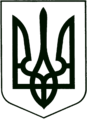 УКРАЇНА
МОГИЛІВ-ПОДІЛЬСЬКА МІСЬКА РАДА
ВІННИЦЬКОЇ ОБЛАСТІВИКОНАВЧИЙ КОМІТЕТ                                                           РІШЕННЯ №342Від 30.11.2023р.                                              м. Могилів-ПодільськийПро продовження терміну дії дозволів на розміщення зовнішньої рекламиКеруючись ст.ст. 30, 52 Закону України «Про місцеве самоврядування в Україні», рішенням 11 сесії міської ради 6 скликання від 04.10.2011р. №283 «Про порядок розміщення об’єктів зовнішньої реклами в м. Могилеві-Подільському», постановою Кабінету Міністрів України від 29.12.2003р. №2067 «Про затвердження Типових правил розміщення зовнішньої реклами», розглянувши заяви ФОП Войткова Ю.Ю. від 17.11.2023р. №02-10/1170-з, №02-10/1168-з, -виконком міської ради ВИРІШИВ:Продовжити термін дії дозволу на розміщення зовнішньої реклами фізичній особі-підприємцю Войткову Юрію Юрійовичу:          1.1. На тимчасове користування місцем по проспекту Незалежності, біля будинку №279 в місті Могилеві-Подільському (згідно з договором №06-18/4 від 16.04.2018р.), терміном на 5 років.          1.2. На тимчасове користування місцем по вулиці Полтавській, біля території лікарні в місті Могилеві-Подільському (згідно з договором №06-18/5 від 16.04.2018р.), терміном на 5 років.          2. Управлінню містобудування та архітектури міської ради (Дунський Ю.С.) внести відповідні зміни до дозволів на розміщення зовнішньої реклами та укласти нові угоди на тимчасове користування місцем, яке знаходиться в комунальній власності, для розташування спеціальних конструкцій.3. Контроль за виконанням даного рішення покласти на першого заступника міського голови Безмещука П.О..Міський голова                                                       Геннадій ГЛУХМАНЮК